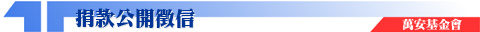 財團法人台南市私立萬安社會福利慈善事業基金會 
94年接受現金、實物捐贈紀錄※感謝各界善心人士鼎力贊助，以上捐贈名單若有漏列，敬祈見諒！